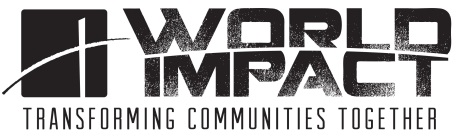 JOB DESCRIPTIONJob Title:  	Reports To:  & Communications	Region:  	 Full-time or Part-time:  _________	Supervisory (# of staff supervised):   	ESSENTIAL PREREQUISITES FOR ALL STAFF MEMBERS Because World Impact is a Christian missions organization with a written doctrinal statement, World Impact reserves the right to employ only people who are born-again believers in the Lord Jesus Christ as their personal Savior, and who are in full accord with our ministry's doctrinal statement. Service is at the will of either the staff member or missionary, or World Impact.  This means that the staff may quit at any time with or without notice and World Impact may terminate the service agreement at any time with or without notice.  There is no promise that service will continue for a set period of time.  Nor is there a promise that service will be terminated only under particular circumstances.  No one has the authority to make representations inconsistent with this policy.  This policy supercedes all written and oral representations that are in any way inconsistent with it. World Impact, Inc. retains the discretionary right to terminate any staff member, including missionaries, at any time and for any reason deemed to be in the best interests of the ministry. These policies do not constitute a contract, expressed or implied, to continued employment, and said policies do not alter the status of any at-will service member under the laws of the state.Education & Experience:Job Summary:Qualifications & Expectations:Physical Requirements:Essential Duties & Responsibilities:InterpersonalLeverages WI leadership community best practices and culture to achieve organizational objectives Skilled at building effective cross‐organizational working relationships and collaboration Coaches team members and colleagues to leverage rationale‐based thinking, design and delivery practices while utilizing same to inform and influence without formal authority across the organization Maintains healthy organizational culture through collaborative, encouraging, and inspiring leadership Manages partner/supplier relationships to equally yield strategic guidance and exceptional resultsOperationalThis description is not intended, and should not be construed, to be an exhaustive list of all responsibilities, skills, efforts or working conditions associated with this job.  It is intended to be an accurate reflection of the principal job elements essential for making compensation decisions.I have read the above job description and I believe I can perform the job.Staff Person’s Signature:	Date:	Supervisor’s Signature:	Date:	